Homework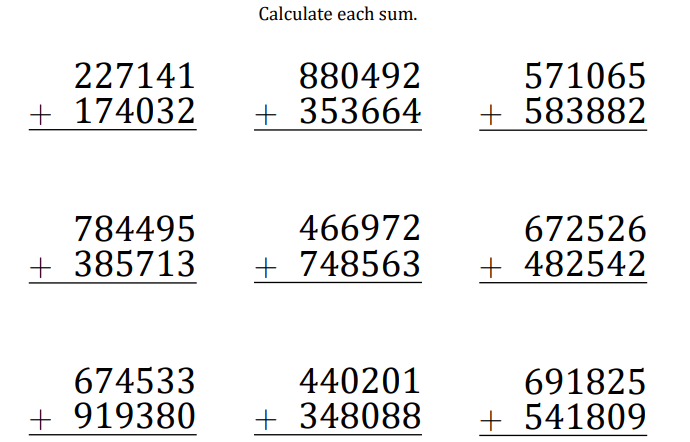 Homework